Мобильное приложение «Госуслуги.Дом» – это современный и эффективный инструмент для решения вопросов ЖКХ собственниками недвижимости в многоквартирных домах. Мобильное приложение разработано АО «Оператор информационной системы» (Оператор ГИС ЖКХ) на основе ГИС ЖКХ при поддержке Минстроя России и Министерства цифрового развития, связи и массовых коммуникаций Российской Федерации.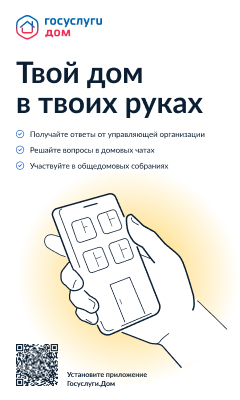 